§658.  Information contained on certificates1.  Contents.  A certificate of title or salvage must contain the following information:A.  The date issued;  [PL 1993, c. 683, Pt. A, §2 (NEW); PL 1993, c. 683, Pt. B, §5 (AFF).]B.  The name and address of the owner;  [PL 1993, c. 683, Pt. A, §2 (NEW); PL 1993, c. 683, Pt. B, §5 (AFF).]C.  The names and addresses of lienholders, in the order of priority as shown on the application or prior certificate;  [PL 1993, c. 683, Pt. A, §2 (NEW); PL 1993, c. 683, Pt. B, §5 (AFF).]D.  The title number assigned to the vehicle;  [PL 1993, c. 683, Pt. A, §2 (NEW); PL 1993, c. 683, Pt. B, §5 (AFF).]E.  A description of the vehicle, including its make, model, model year designation, identification number, type of body, whether new, used, rebuilt, repaired or salvage, current mileage and, if a new vehicle, the date of the first sale of the vehicle for use.  If the vehicle is a motor home, the chassis identification number must be used and the manufacturer's identification number, make, name and model year must be designated by the Secretary of State on the certificate;  [PL 2001, c. 18, §2 (AMD).]E-1.  Beginning January 1, 2002, the manufacturer's suggested retail price pursuant to Title 36, section 1482, subsection 4, paragraph A minus the destination charge must be included on the certificate of title.  For a used vehicle sold in this State after January 1, 2002 or sold in another state or country, the manufacturer's suggested retail price must be included on the certificate of title if it is included on the original certificate of title; or  [PL 2001, c. 18, §3 (NEW).]F.  Any other data the Secretary of State prescribes to administer this section.  [PL 1993, c. 683, Pt. A, §2 (NEW); PL 1993, c. 683, Pt. B, §5 (AFF).][PL 2001, c. 18, §§2, 3 (AMD).]2.  Distinctive certificate of title.  Unless a bond is filed as provided in section 659, a distinctive certificate of title must be issued for a vehicle that was last registered in another jurisdiction that does not require that lienholders be named on a certificate of title.The certificate of title must contain the statement: "This vehicle may be subject to an undisclosed lien."If no notice of a security interest in the vehicle is received within 4 months from the issuance of the distinctive certificate of title, the Secretary of State shall, on application and surrender of the distinctive certificate of title, issue a certificate of title in ordinary form.[PL 1993, c. 683, Pt. A, §2 (NEW); PL 1993, c. 683, Pt. B, §5 (AFF).]3.  Forms.  The certificate of title or certificate of salvage must contain forms for assignment and warranty of title by the owner or a dealer and may contain forms for an application for a certificate of title by a transferee, the naming of a lienholder or the assignment or release of the security interest.[PL 1993, c. 683, Pt. A, §2 (NEW); PL 1993, c. 683, Pt. B, §5 (AFF).]4.  Prima facie evidence.  A certificate of title or certificate of salvage is prima facie evidence of the information appearing on it.[PL 1993, c. 683, Pt. A, §2 (NEW); PL 1993, c. 683, Pt. B, §5 (AFF).]5.  Levies.  A certificate of title or certificate of salvage is not subject to garnishment, attachment, execution or other judicial process.  This does not prevent a lawful levy upon the vehicle.[PL 1993, c. 683, Pt. A, §2 (NEW); PL 1993, c. 683, Pt. B, §5 (AFF).]SECTION HISTORYPL 1993, c. 683, §A2 (NEW). PL 1993, c. 683, §B5 (AFF). PL 1995, c. 482, §A12 (AMD). PL 1997, c. 776, §24 (AMD). PL 2001, c. 18, §§2,3 (AMD). The State of Maine claims a copyright in its codified statutes. If you intend to republish this material, we require that you include the following disclaimer in your publication:All copyrights and other rights to statutory text are reserved by the State of Maine. The text included in this publication reflects changes made through the First Regular Session and the First Special Session of the131st Maine Legislature and is current through November 1, 2023
                    . The text is subject to change without notice. It is a version that has not been officially certified by the Secretary of State. Refer to the Maine Revised Statutes Annotated and supplements for certified text.
                The Office of the Revisor of Statutes also requests that you send us one copy of any statutory publication you may produce. Our goal is not to restrict publishing activity, but to keep track of who is publishing what, to identify any needless duplication and to preserve the State's copyright rights.PLEASE NOTE: The Revisor's Office cannot perform research for or provide legal advice or interpretation of Maine law to the public. If you need legal assistance, please contact a qualified attorney.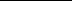 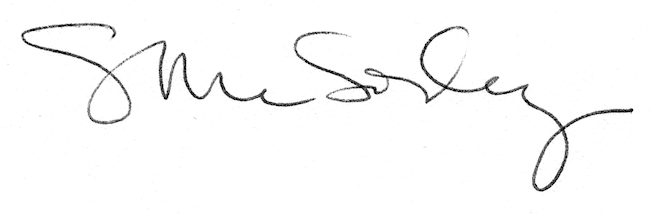 